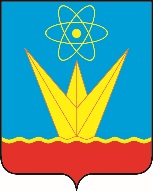 СОВЕТ ДЕПУТАТОВ ЗАТО ГОРОДА ЗЕЛЕНОГОРСКА  КРАСНОЯРСКОГО КРАЯПостоянная комиссия по местному самоуправлению и социальной политикеул. Мира, д. 15, г. Зеленогорск, Красноярский край, 663690Телефоны: (39169) 95-136, 95-142, факс (39169) 95-142e-mail: glava@admin.zelenogorsk.ruПовестка Дата: 13.06.2019Время: 15:00					                          Место: ул. Мира 15, кабинет 412.Председатель постоянной комиссии   по местному самоуправлению и социальной политике                                                                      С.М. Коржов №п/пВремяВопросы повесткиДокладчикПриглашенные1234515:00О назначении дополнительных выборов депутата Совета депутатов ЗАТО г. Зеленогорска по одномандатномуизбирательному округу № 11города ЗеленогорскаИлья Сергеевич Карчушкин, заместитель Главы ЗАТО г. Зеленогорска по общим вопросамПриглашенных определяет докладчик15:15Об итогах перехода на цифровое телевещание в г. ЗеленогорскеИлья Сергеевич Карчушкин, заместитель Главы ЗАТО г. Зеленогорска по общим вопросамПриглашенных определяет докладчик15:30Об оснащении и работе медицинских кабинетов в образовательных учреждениях города, об изменениях в работе городской поликлиникиСергей Александрович Андреев, депутат Совета депутатов ЗАТО г. ЗеленогорскаВиктор Андреевич Петров, заместитель генерального директора по ЗАТО г. Зеленогорск ФГБУ ФСНКЦ ФМБА России;Андрей Гаврилович Кочнев, заместитель главного врача по амбулаторно-поликлинической работе ФГБУ ФСНКЦ ФМБА России КБ-42;Наталья Федоровна Макаркина, заведующая педиатрическим отделением для работы в детских учреждениях ФГБУ ФСНКЦ ФМБА России КБ-42,Лариса Васильевна Коваленко, заместитель Главы ЗАТО г. Зеленогорска по вопросам социальной сферы;Людмила Владимировна Парфенчикова, руководитель Управления образования Администрации ЗАТО г. Зеленогорска;Валерий Сергеевич Михайлов, руководитель приемной Общественного совета Госкорпорации «Росатом» в г. Зеленогорске4.16:30Разное